Zpravodaj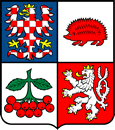 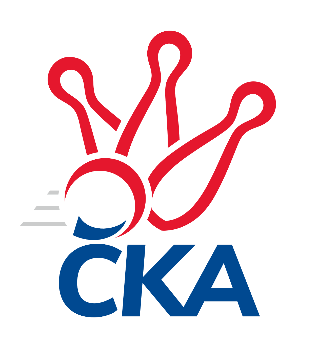 kuželkářského svazu Kraje VysočinaKrajský přebor Vysočina 2021/2022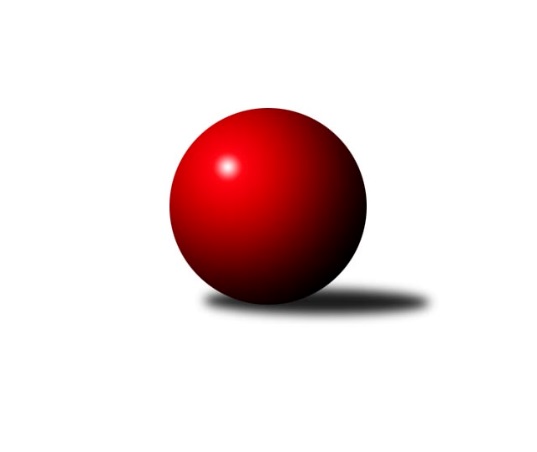 Č.13Ročník 2021/2022	23.1.2022Nejlepšího výkonu v tomto kole: 2714 dosáhlo družstvo: TJ Třebíč BVýsledky 13. kolaSouhrnný přehled výsledků:TJ Nové Město na Moravě B	- TJ Slovan Kamenice nad Lipou B	6:2	2547:2464	7.0:5.0	21.1.TJ Třebíč C	- TJ Třebíč B	1:7	2493:2714	2.0:10.0	21.1.TJ BOPO Třebíč B	- TJ Sokol Cetoraz 	1:7	2171:2452	2.0:10.0	22.1.TJ Nové Město na Moravě B	- TJ BOPO Třebíč B	6:2	2441:2152	9.0:3.0	23.1.Tabulka družstev:	1.	TJ Třebíč B	10	8	1	1	62.0 : 18.0	82.5 : 37.5	2585	17	2.	TJ Spartak Pelhřimov B	9	7	0	2	48.0 : 24.0	64.5 : 43.5	2559	14	3.	TJ Nové Město na Moravě B	10	6	0	4	43.0 : 37.0	62.0 : 58.0	2473	12	4.	TJ Sokol Cetoraz	10	6	0	4	43.0 : 37.0	62.0 : 58.0	2470	12	5.	TJ BOPO Třebíč A	8	5	1	2	43.0 : 21.0	54.0 : 42.0	2593	11	6.	TJ Slovan Kamenice nad Lipou B	9	4	0	5	34.0 : 38.0	56.0 : 52.0	2468	8	7.	TJ Slovan Kamenice nad Lipou E	8	3	0	5	27.0 : 37.0	44.0 : 52.0	2422	6	8.	TJ BOPO Třebíč B	10	1	1	8	19.0 : 61.0	39.0 : 81.0	2235	3	9.	TJ Třebíč C	10	0	1	9	17.0 : 63.0	40.0 : 80.0	2446	1Podrobné výsledky kola:	TJ Nové Město na Moravě B	2547	6:2	2464	TJ Slovan Kamenice nad Lipou B	Lucie Hlaváčová	 	 175 	 211 		386 	1:1	 394 		189 	 205		Pavel Zedník	Zdeněk Topinka	 	 195 	 225 		420 	2:0	 340 		173 	 167		Josef Vančík	Jiří Partl	 	 217 	 210 		427 	1:1	 421 		218 	 203		David Schober st.	Roman Svojanovský	 	 205 	 244 		449 	1:1	 447 		240 	 207		Filip Schober	Jiří Faldík	 	 227 	 210 		437 	1:1	 447 		209 	 238		Miroslav Votápek	Anna Kuběnová	 	 217 	 211 		428 	1:1	 415 		195 	 220		Milan Podhradský ml.rozhodčí:  Vedoucí družstevNejlepší výkon utkání: 449 - Roman Svojanovský	TJ Třebíč C	2493	1:7	2714	TJ Třebíč B	Karel Uhlíř	 	 219 	 209 		428 	0:2	 492 		239 	 253		Libor Nováček	Michal Kuneš	 	 218 	 206 		424 	2:0	 411 		215 	 196		Petr Toman	Vladimír Kantor	 	 207 	 219 		426 	0:2	 458 		229 	 229		Dalibor Lang	Pavel Kohout	 	 197 	 218 		415 	0:2	 447 		223 	 224		Petr Dobeš st.	Jaroslav Kasáček	 	 188 	 203 		391 	0:2	 470 		232 	 238		Robert Pevný	Milan Lenz	 	 216 	 193 		409 	0:2	 436 		237 	 199		Lubomír Horákrozhodčí: Tomáš BrátkaNejlepší výkon utkání: 492 - Libor Nováček	TJ BOPO Třebíč B	2171	1:7	2452	TJ Sokol Cetoraz 	Daniel Kočíř	 	 150 	 164 		314 	0:2	 414 		200 	 214		Dušan Macek	Dominika Štarková	 	 189 	 151 		340 	0:2	 435 		218 	 217		Patrik Berka	Daniel Malý	 	 207 	 205 		412 	1:1	 406 		187 	 219		Radek Čejka	Ladislav Štark	 	 183 	 184 		367 	0:2	 419 		228 	 191		Jaroslav Lhotka	Gabriela Malá	 	 169 	 182 		351 	0:2	 388 		200 	 188		František Novotný	Kamil Polomski	 	 192 	 195 		387 	1:1	 390 		204 	 186		Marcel Berkarozhodčí: Petr ZemanNejlepší výkon utkání: 435 - Patrik Berka	TJ Nové Město na Moravě B	2441	6:2	2152	TJ BOPO Třebíč B	Michaela Vaníčková	 	 189 	 201 		390 	2:0	 342 		183 	 159		Ladislav Štark	Anna Kuběnová	 	 179 	 219 		398 	1:1	 421 		210 	 211		Kamil Polomski	Jiří Partl	 	 196 	 213 		409 	2:0	 293 		144 	 149		Gabriela Malá	Zdeněk Topinka	 	 204 	 194 		398 	0:2	 418 		210 	 208		Daniel Malý	Jiří Faldík	 	 188 	 224 		412 	2:0	 308 		170 	 138		Daniel Kočíř	Roman Svojanovský	 	 209 	 225 		434 	2:0	 370 		186 	 184		Dominika Štarkovározhodčí:  Vedoucí družstevNejlepší výkon utkání: 434 - Roman SvojanovskýPořadí jednotlivců:	jméno hráče	družstvo	celkem	plné	dorážka	chyby	poměr kuž.	Maximum	1.	Jiří Partl 	TJ Nové Město na Moravě B	455.40	301.4	154.0	2.3	5/6	(491)	2.	Bohumil Drápela 	TJ BOPO Třebíč A	450.67	306.6	144.1	3.1	5/5	(469)	3.	Petr Dobeš  st.	TJ Třebíč B	447.72	310.7	137.0	6.9	3/4	(486)	4.	Libor Nováček 	TJ Třebíč B	445.08	303.3	141.8	4.2	3/4	(492)	5.	Vladimír Dřevo 	TJ BOPO Třebíč A	444.47	305.3	139.2	5.1	5/5	(489)	6.	Filip Schober 	TJ Slovan Kamenice nad Lipou B	441.32	299.2	142.1	5.7	5/5	(467)	7.	Filip Šupčík 	TJ BOPO Třebíč A	438.25	297.3	141.0	6.5	4/5	(451)	8.	Kamil Polomski 	TJ BOPO Třebíč B	438.13	296.8	141.3	4.9	5/5	(464)	9.	Miroslav Ježek 	TJ Třebíč C	437.50	292.3	145.3	3.8	4/4	(462)	10.	Petr Toman 	TJ Třebíč B	437.33	300.3	137.1	6.3	3/4	(454)	11.	Josef Fučík 	TJ Spartak Pelhřimov B	436.35	297.4	139.0	4.6	5/5	(471)	12.	Lukáš Toman 	TJ Třebíč B	433.25	297.2	136.1	4.8	4/4	(457)	13.	Milan Podhradský  ml.	TJ Slovan Kamenice nad Lipou B	431.16	294.5	136.7	6.1	5/5	(463)	14.	Karel Uhlíř 	TJ Třebíč C	429.95	298.7	131.3	6.2	4/4	(450)	15.	Roman Svojanovský 	TJ Nové Město na Moravě B	428.38	293.5	134.9	6.3	6/6	(478)	16.	Miroslav Mátl 	TJ BOPO Třebíč A	428.33	296.6	131.8	5.0	4/5	(464)	17.	Josef Směták 	TJ Spartak Pelhřimov B	427.20	294.2	133.1	6.0	5/5	(446)	18.	Anna Kuběnová 	TJ Nové Město na Moravě B	426.60	297.4	129.2	6.0	6/6	(459)	19.	Pavel Šplíchal  st.	TJ BOPO Třebíč A	426.25	290.8	135.5	6.8	4/5	(446)	20.	Marcel Berka 	TJ Sokol Cetoraz 	425.94	295.2	130.8	4.9	4/4	(453)	21.	Petr Zeman 	TJ BOPO Třebíč A	425.92	284.1	141.8	6.3	4/5	(449)	22.	Pavel Kohout 	TJ Třebíč B	425.58	297.6	128.0	5.1	4/4	(474)	23.	Jan Podhradský 	TJ Slovan Kamenice nad Lipou E	424.11	296.1	128.0	8.3	3/4	(467)	24.	Bohumil Nentvich 	TJ Spartak Pelhřimov B	424.00	293.1	130.9	5.4	5/5	(445)	25.	Jaroslav Benda 	TJ Spartak Pelhřimov B	423.75	289.4	134.4	6.8	4/5	(464)	26.	Michal Kuneš 	TJ Třebíč B	423.17	301.6	121.6	10.7	3/4	(471)	27.	Milan Gregorovič 	TJ BOPO Třebíč A	422.38	292.9	129.4	5.9	4/5	(454)	28.	Darja Novotná 	TJ Slovan Kamenice nad Lipou E	421.90	301.8	120.2	8.8	4/4	(451)	29.	Daniel Malý 	TJ BOPO Třebíč B	421.27	293.0	128.3	7.2	5/5	(431)	30.	Lubomír Horák 	TJ Třebíč B	421.13	291.7	129.4	7.2	4/4	(456)	31.	Vladimír Kantor 	TJ Třebíč B	419.50	293.2	126.3	7.3	4/4	(461)	32.	Radek Čejka 	TJ Sokol Cetoraz 	418.28	294.4	123.9	7.7	4/4	(440)	33.	David Schober  st.	TJ Slovan Kamenice nad Lipou B	415.53	289.2	126.3	9.3	5/5	(446)	34.	František Novotný 	TJ Sokol Cetoraz 	414.08	281.4	132.7	5.2	4/4	(439)	35.	Miroslav Votápek 	TJ Slovan Kamenice nad Lipou B	413.90	289.9	124.1	8.0	5/5	(454)	36.	Zdeněk Topinka 	TJ Nové Město na Moravě B	413.32	286.0	127.3	6.9	5/6	(449)	37.	David Schober  ml.	TJ Slovan Kamenice nad Lipou E	413.10	283.8	129.3	8.0	4/4	(454)	38.	Jiří Rozkošný 	TJ Spartak Pelhřimov B	411.60	289.3	122.3	6.2	5/5	(461)	39.	Pavel Zedník 	TJ Slovan Kamenice nad Lipou B	410.35	284.7	125.7	6.1	4/5	(440)	40.	Vladimír Berka 	TJ Sokol Cetoraz 	410.33	284.9	125.4	9.3	3/4	(424)	41.	Patrik Berka 	TJ Sokol Cetoraz 	407.56	288.7	118.9	7.8	4/4	(435)	42.	Dušan Macek 	TJ Sokol Cetoraz 	405.38	288.8	116.6	10.1	4/4	(421)	43.	Jaroslav Lhotka 	TJ Sokol Cetoraz 	401.05	270.1	130.9	5.9	4/4	(437)	44.	Tomáš Brátka 	TJ Třebíč C	398.50	286.6	111.9	12.0	4/4	(449)	45.	Jaroslav Kasáček 	TJ Třebíč C	398.05	280.7	117.4	9.5	4/4	(438)	46.	Milan Lenz 	TJ Třebíč C	397.80	283.2	114.7	13.1	4/4	(445)	47.	Milan Podhradský 	TJ Slovan Kamenice nad Lipou E	397.15	277.0	120.2	7.7	4/4	(439)	48.	Martin Michal 	TJ Třebíč C	386.44	276.8	109.7	11.7	4/4	(418)	49.	Václav Rychtařík  st.	TJ Slovan Kamenice nad Lipou E	384.44	285.5	98.9	13.3	4/4	(426)	50.	Jiří Faldík 	TJ Nové Město na Moravě B	381.80	284.7	97.1	13.0	5/6	(437)	51.	Petra Schoberová 	TJ Slovan Kamenice nad Lipou E	375.67	261.0	114.7	9.3	3/4	(396)	52.	Dominika Štarková 	TJ BOPO Třebíč B	369.63	270.2	99.4	13.8	5/5	(415)	53.	Josef Vančík 	TJ Slovan Kamenice nad Lipou B	363.95	264.1	99.9	13.8	5/5	(432)	54.	Gabriela Malá 	TJ BOPO Třebíč B	351.00	264.8	86.2	15.2	5/5	(378)	55.	Ladislav Štark 	TJ BOPO Třebíč B	348.53	261.5	87.0	16.3	5/5	(377)	56.	Daniel Kočíř 	TJ BOPO Třebíč B	307.56	228.8	78.8	22.4	4/5	(314)		Adam Rychtařík 	TJ Slovan Kamenice nad Lipou E	464.33	315.0	149.3	4.7	1/4	(485)		Robert Pevný 	TJ Třebíč B	461.00	314.5	146.5	2.5	1/4	(470)		Dalibor Lang 	TJ Třebíč B	458.00	288.0	170.0	2.0	1/4	(458)		Miroslava Matejková 	TJ Spartak Pelhřimov B	456.58	308.3	148.3	3.4	3/5	(501)		Josef Melich 	TJ Sokol Cetoraz 	436.50	308.5	128.0	7.3	2/4	(451)		Kamila Jirsová 	TJ Slovan Kamenice nad Lipou E	432.00	293.0	139.0	2.0	2/4	(462)		Libuše Kuběnová 	TJ Nové Město na Moravě B	430.50	301.5	129.0	10.5	2/6	(433)		Václav Novotný 	TJ Spartak Pelhřimov B	430.22	297.8	132.4	4.9	3/5	(491)		Ondřej Votápek 	TJ Slovan Kamenice nad Lipou B	427.00	288.0	139.0	9.0	1/5	(427)		Vladimír Bartoš 	TJ Nové Město na Moravě B	425.00	281.0	144.0	5.0	1/6	(425)		Stanislav Kropáček 	TJ Spartak Pelhřimov B	424.00	290.0	134.0	7.0	1/5	(424)		Jan Grygar 	TJ BOPO Třebíč A	422.00	293.7	128.3	5.0	1/5	(431)		Zdeněk Toman 	TJ Třebíč C	417.00	288.0	129.0	6.0	1/4	(417)		Karel Hlisnikovský 	TJ Nové Město na Moravě B	417.00	288.5	128.5	7.5	2/6	(436)		Karel Plíhal 	TJ Třebíč C	410.92	287.5	123.4	7.6	2/4	(426)		Milan Kocanda 	TJ Nové Město na Moravě B	410.00	272.0	138.0	3.0	1/6	(410)		Pavel Šplíchal 	TJ BOPO Třebíč B	410.00	288.0	122.0	8.0	1/5	(410)		Petr Bína 	TJ Slovan Kamenice nad Lipou E	408.00	292.0	116.0	4.0	1/4	(408)		Jaroslav Šindelář  ml.	TJ Slovan Kamenice nad Lipou E	406.00	267.0	139.0	8.0	1/4	(406)		Michaela Vaníčková 	TJ Nové Město na Moravě B	401.67	285.7	116.0	9.5	3/6	(453)		Lukáš Melichar 	TJ Spartak Pelhřimov B	399.00	277.5	121.5	7.5	2/5	(405)		Aleš Schober 	TJ Slovan Kamenice nad Lipou E	391.75	276.0	115.8	12.8	2/4	(401)		Lucie Hlaváčová 	TJ Nové Město na Moravě B	386.00	281.0	105.0	14.0	1/6	(386)		Petra Svobodová 	TJ Nové Město na Moravě B	365.00	276.0	89.0	15.0	1/6	(365)		Václav Brávek 	TJ Sokol Cetoraz 	359.00	262.0	97.0	17.0	1/4	(359)		Aleš Hrstka 	TJ Nové Město na Moravě B	348.00	252.0	96.0	20.0	2/6	(364)		Marie Ježková 	TJ BOPO Třebíč B	335.50	229.0	106.5	19.0	2/5	(403)Sportovně technické informace:Starty náhradníků:registrační číslo	jméno a příjmení 	datum startu 	družstvo	číslo startu24132	Lucie Hlaváčová	21.01.2022	TJ Nové Město na Moravě B	1x
Hráči dopsaní na soupisku:registrační číslo	jméno a příjmení 	datum startu 	družstvo	26674	Daniel Kočíř	23.01.2022	TJ BOPO Třebíč B	15340	Kamil Polomski	23.01.2022	TJ BOPO Třebíč B	Program dalšího kola:14. kolo2.2.2022	st	18:00	TJ Slovan Kamenice nad Lipou B- TJ Spartak Pelhřimov B	4.2.2022	pá	17:30	TJ Sokol Cetoraz - TJ Třebíč C	4.2.2022	pá	18:30	TJ Třebíč B- TJ Nové Město na Moravě B				-- volný los --- TJ BOPO Třebíč A	5.2.2022	so	9:00	TJ BOPO Třebíč A- TJ Slovan Kamenice nad Lipou B (dohrávka z 10. kola)				-- volný los --- TJ BOPO Třebíč B				-- volný los --- TJ Slovan Kamenice nad Lipou E	Nejlepší šestka kola - absolutněNejlepší šestka kola - absolutněNejlepší šestka kola - absolutněNejlepší šestka kola - absolutněNejlepší šestka kola - dle průměru kuželenNejlepší šestka kola - dle průměru kuželenNejlepší šestka kola - dle průměru kuželenNejlepší šestka kola - dle průměru kuželenNejlepší šestka kola - dle průměru kuželenPočetJménoNázev týmuVýkonPočetJménoNázev týmuPrůměr (%)Výkon3xLibor NováčekTřebíč B4922xLibor NováčekTřebíč B114.894921xRobert PevnýTřebíč B4701xRobert PevnýTřebíč B109.764701xDalibor LangTřebíč B4581xPatrik BerkaCetoraz 108.774353xRoman SvojanovskýN. Město B4494xRoman SvojanovskýN. Město B108.024492xMiroslav VotápekKamenice B4471xMiroslav VotápekKamenice B107.544472xFilip SchoberKamenice B4472xFilip SchoberKamenice B107.54447